«УТВЕРЖДЕНО»Комитет по конкурентной политике Московской областиИЗМЕНЕНИЯ В ИЗВЕЩЕНИЕ О ПРОВЕДЕНИИАУКЦИОНА В ЭЛЕКТРОННОЙ ФОРМЕ № АЗГЭ-ОД/22-2854на право заключения договора аренды земельного участка, государственная собственность на который не разграничена, расположенного на территории Одинцовского городского округа Московской области,вид разрешенного использования: для индивидуального жилищного строительстваТОЛЬКО ДЛЯ ГРАЖДАН - ФИЗИЧЕСКИХ ЛИЦ (НЕ ИНДИВИДУАЛЬНЫХ ПРЕДПРИНИМАТЕЛЕЙ)2023 год-В связи с продлением заявочной кампании и переносом даты аукциона внести следующие изменения в Извещение о проведении аукциона в электронной форме 
№ АЗГЭ-ОД/22-2854 на право заключения договора аренды земельного участка, государственная собственность на который не разграничена, расположенного на территории Одинцовского городского округа Московской области, вид разрешенного использования: для индивидуального жилищного строительства (далее – Извещение о проведении аукциона):1. Изложить пункты 2.8. – 2.9., 2.11 Извещения о проведении аукциона в следующей редакции:«2.8. Дата и время окончания срока приема Заявок и начала их рассмотрения: 08.06.2023 в 18 час. 00 мин.2.9. Дата окончания рассмотрения Заявок: 13.06.2023.»;«2.11. Дата и время начала проведения аукциона: 13.06.2023 в 12 час. 00 мин.».2. Изложить Приложение 1 Извещения о проведении аукциона в следующей редакции:«Приложение 1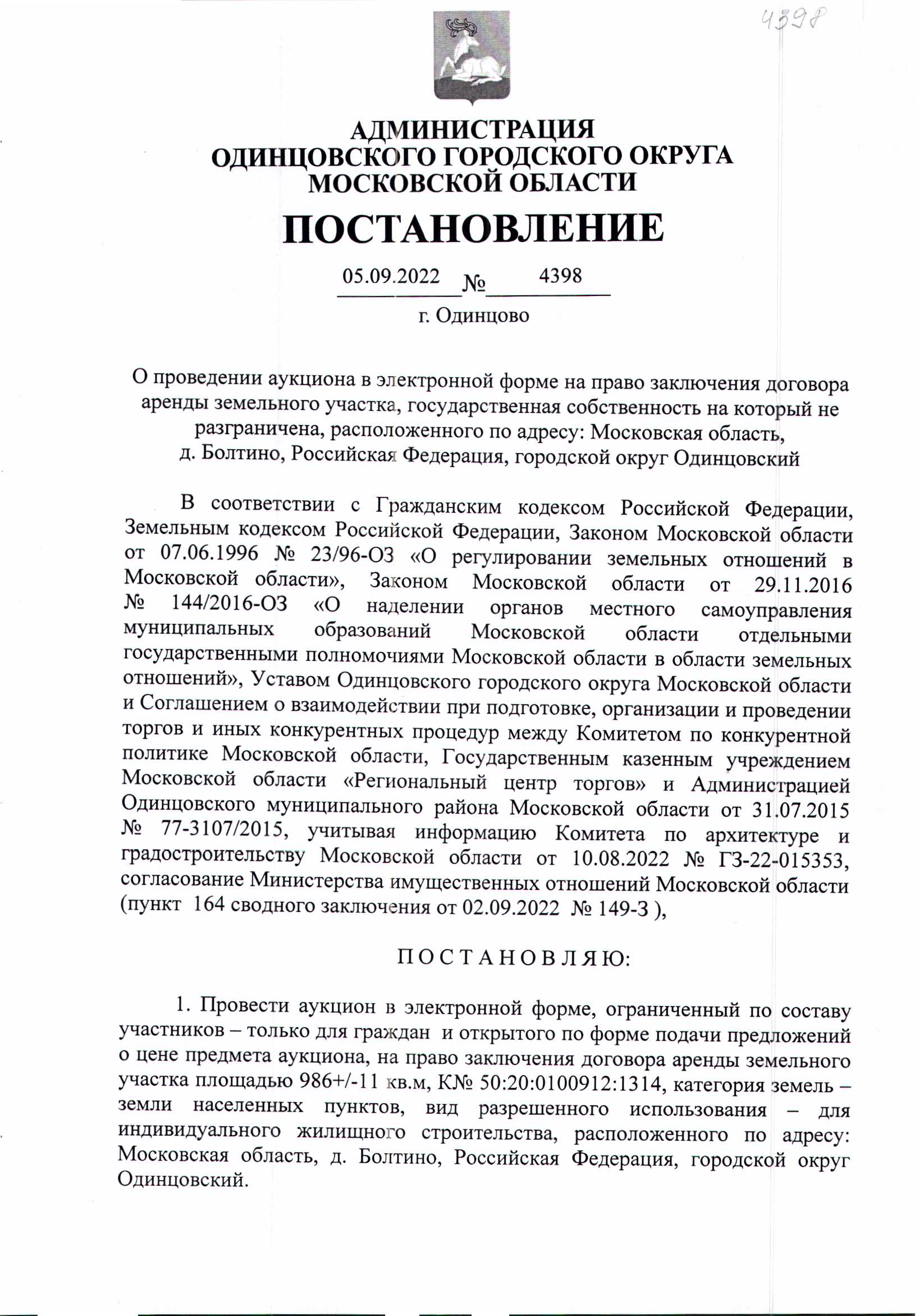 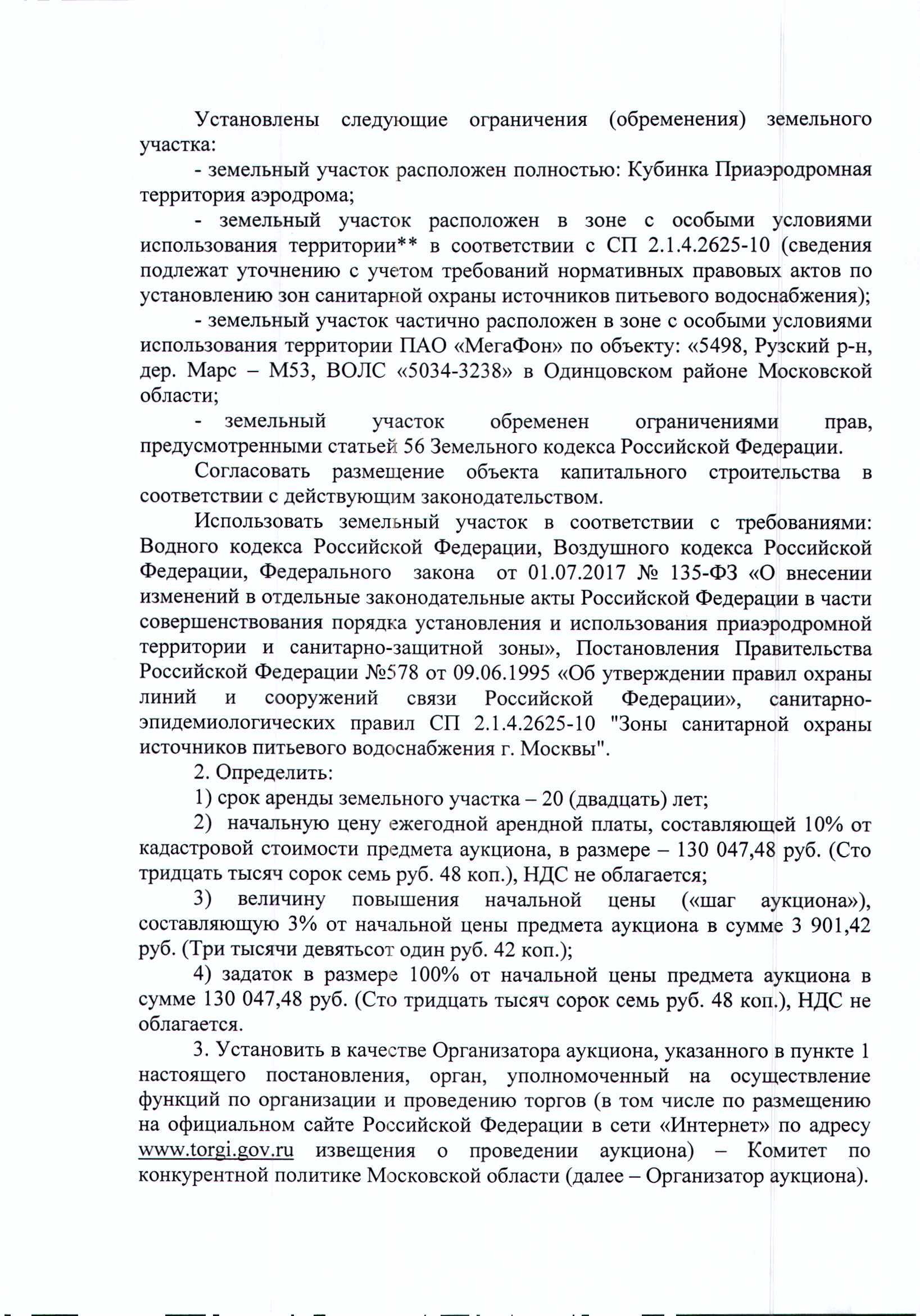 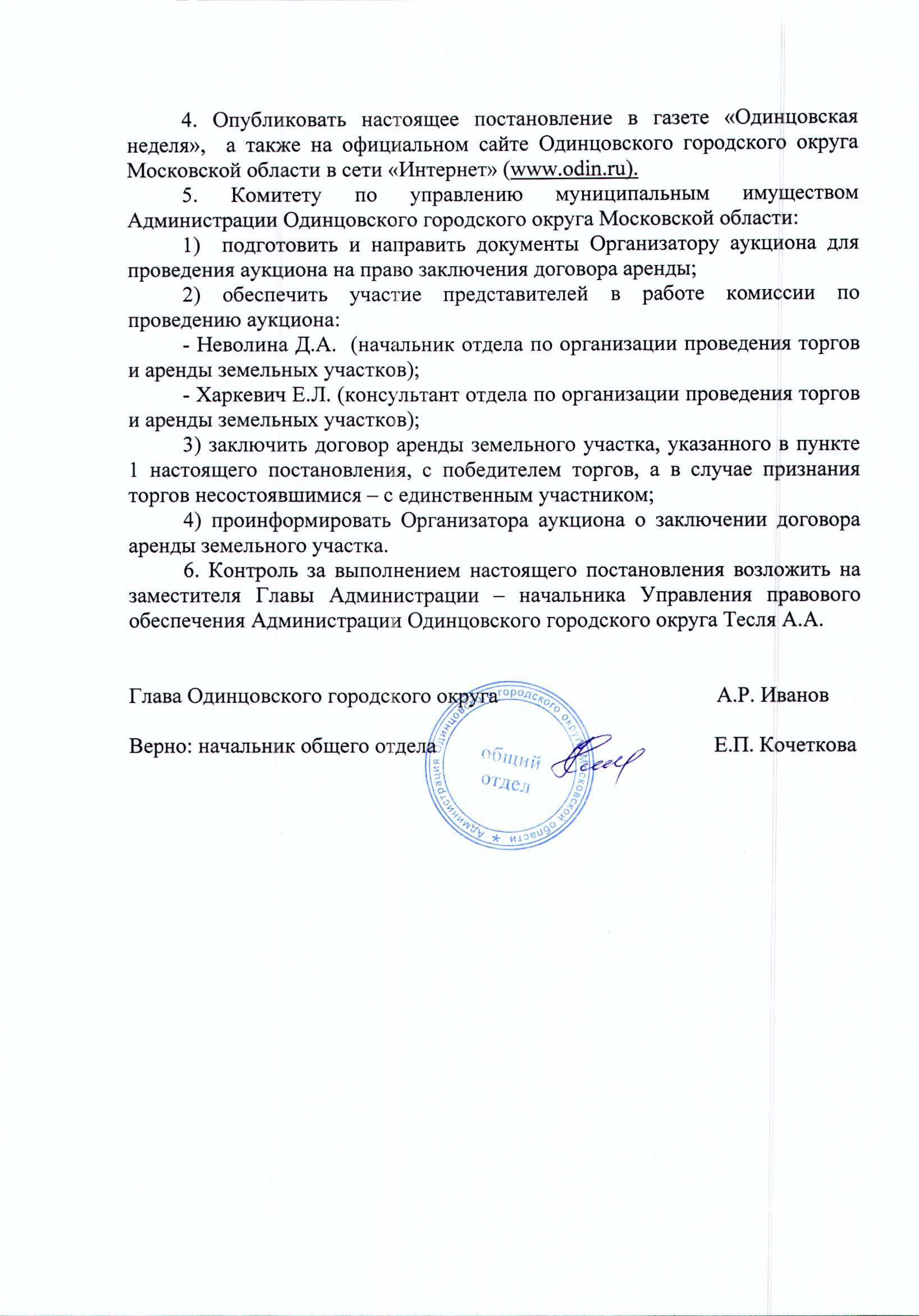 ».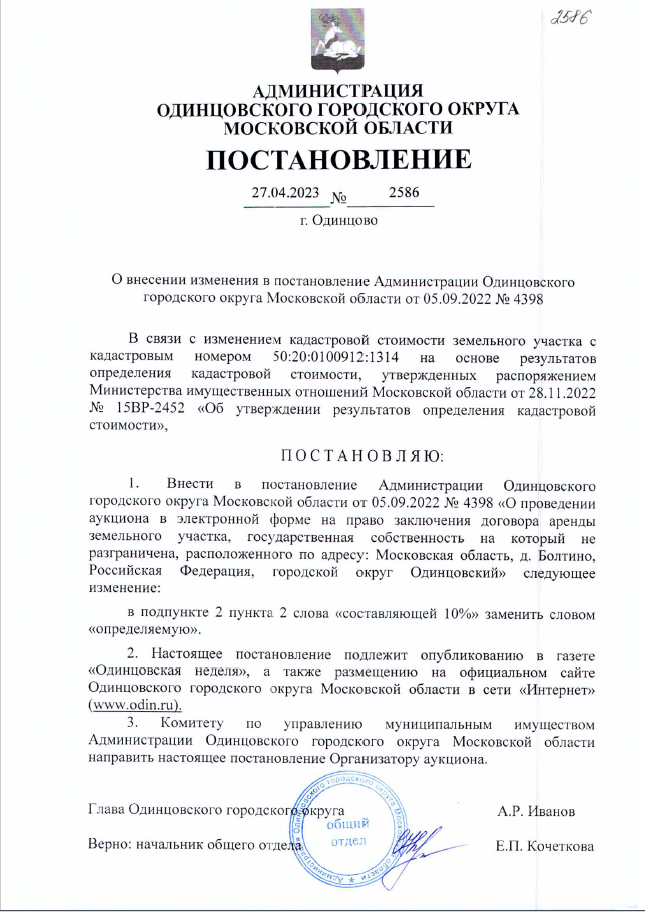 2. Изложить Приложение 5 Извещения о проведении аукциона в следующей редакции:«Приложение 5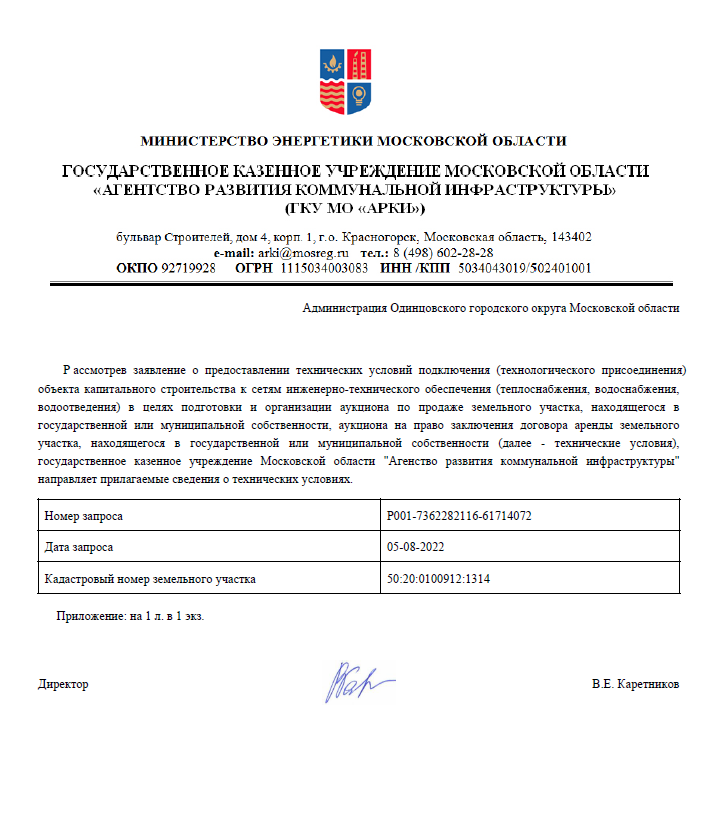 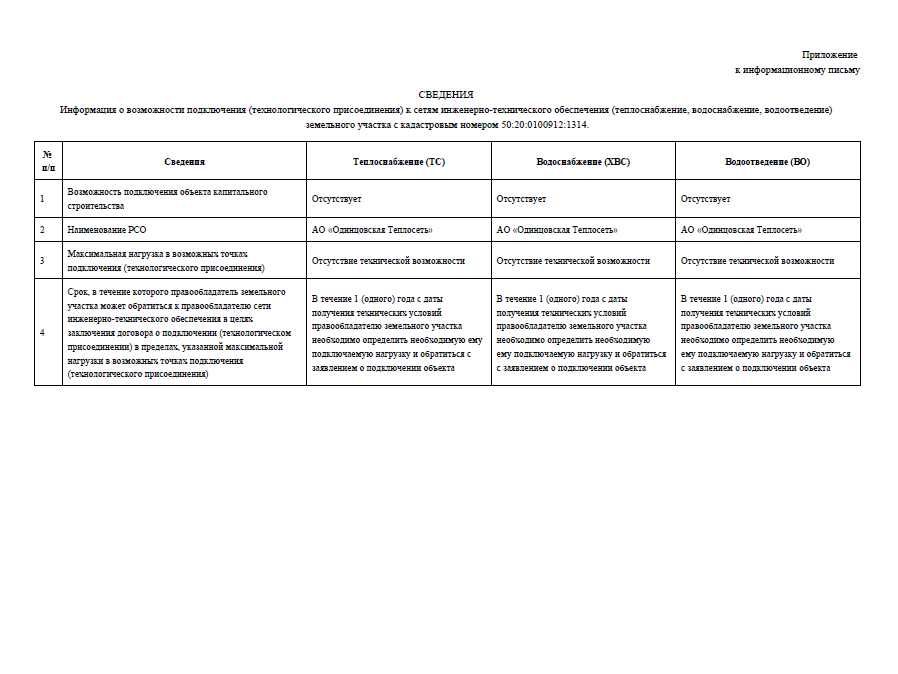 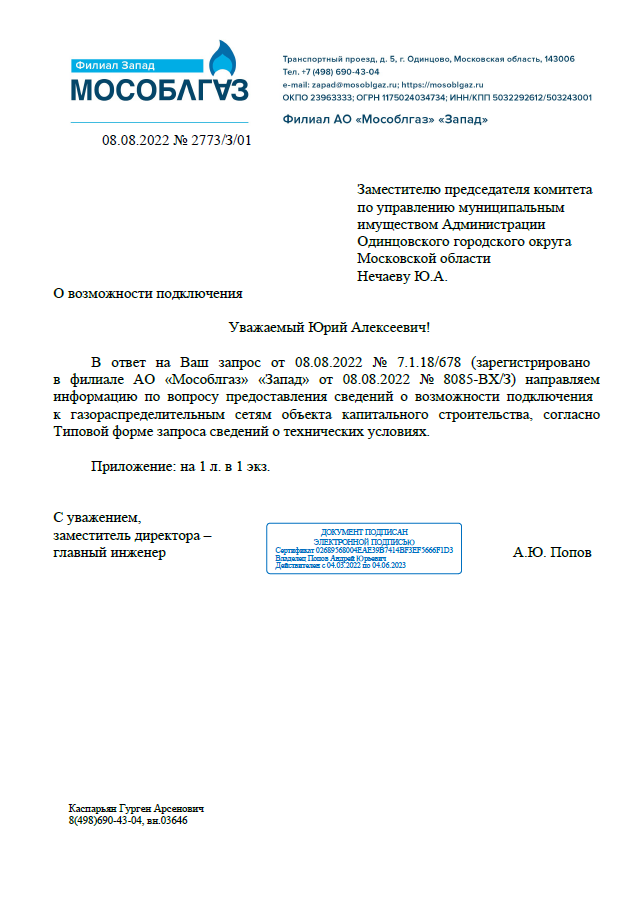 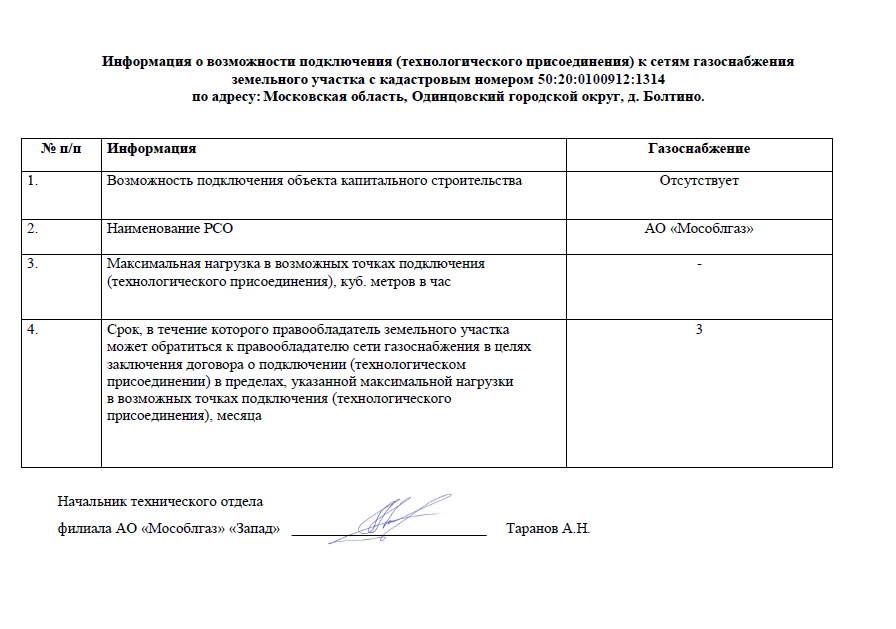 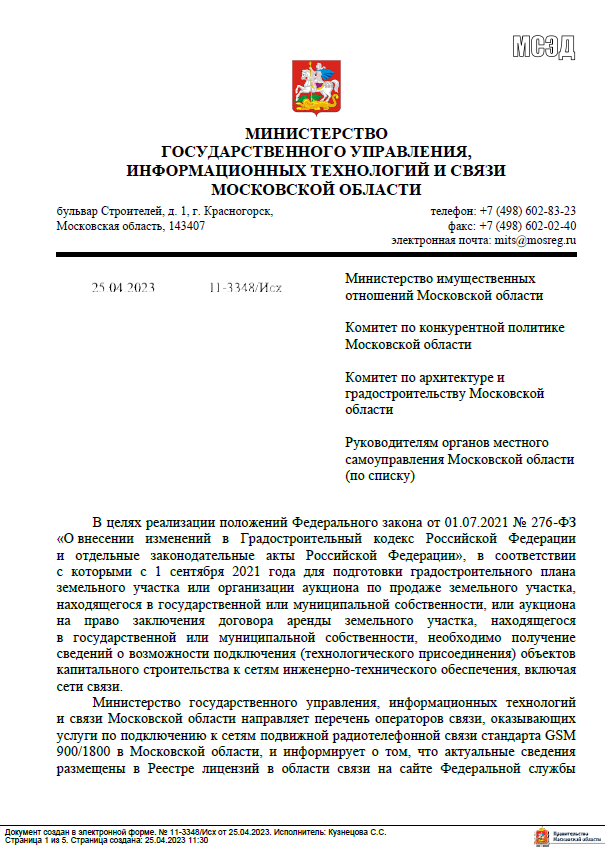 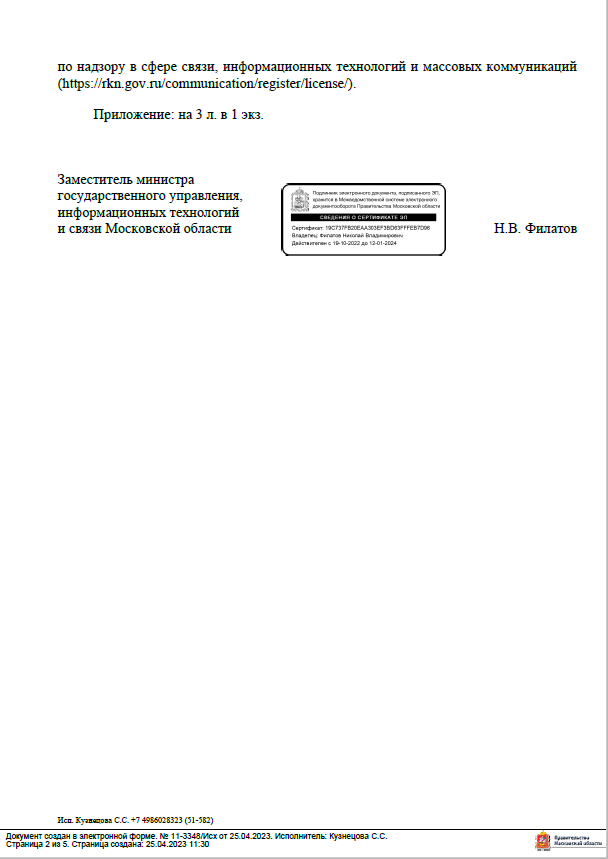 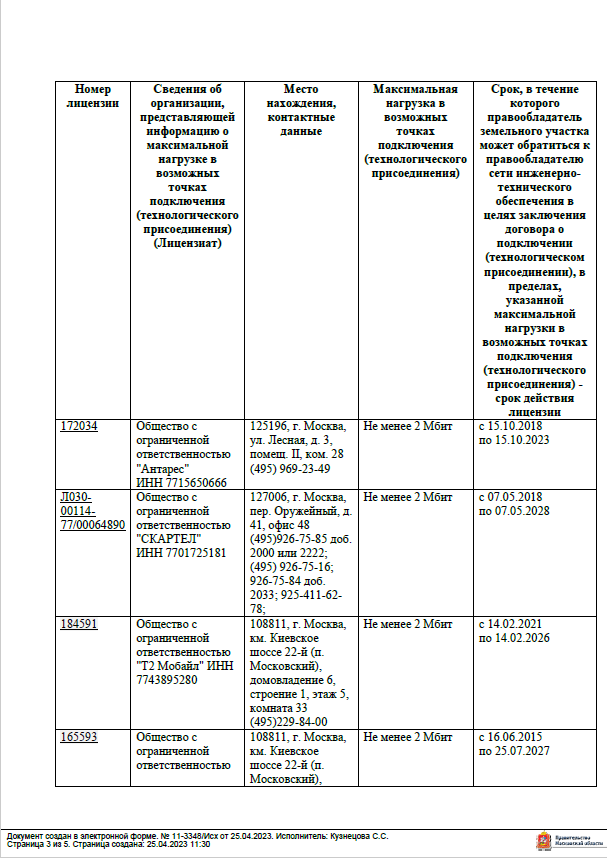 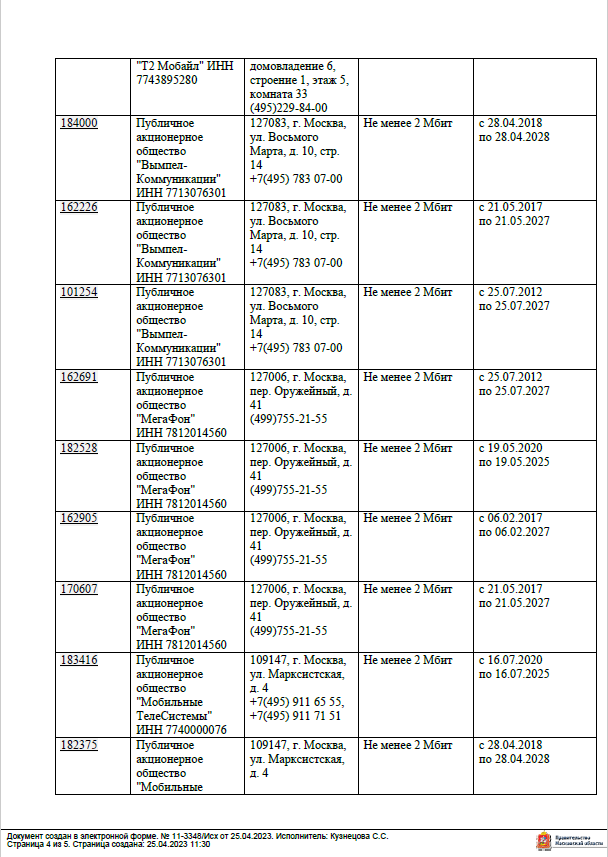 ».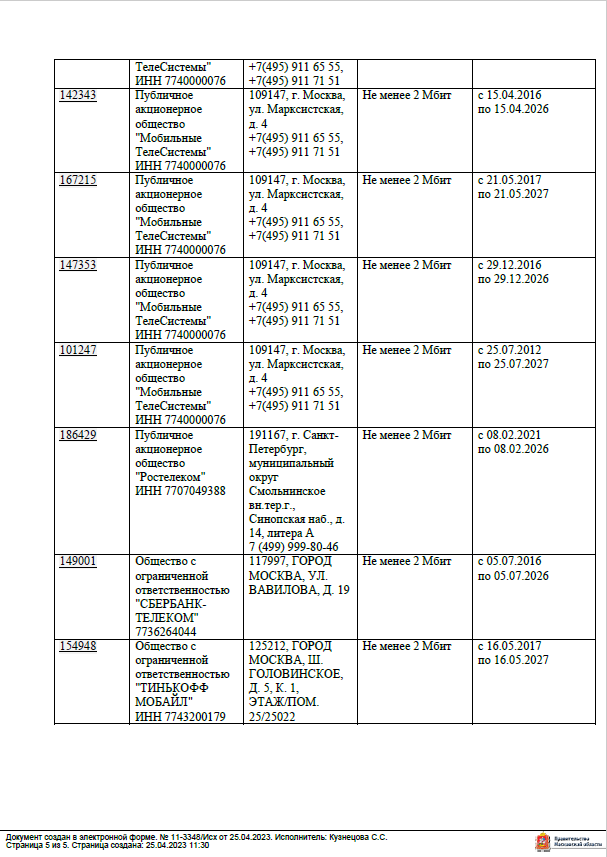 № процедуры easuz.mosreg.ru/torgi00300060111217Дата начала приема заявок:09.09.2022Дата окончания приема заявок:08.06.2023Дата аукциона:13.06.2023